LA Week # (April 20-24)Here are more details for each of the LA Activities for the week.#1: Read every day for 30 minutesYou can read a novel, newspaper, magazine…#2: The activities can be done in any orderActivity 1- Word Work: SpellingThe following lists of words get more challenging from List A to List DPick the list that fits you best (challenge yourself)You can pick 10 words from any list if you wishPractice them over the course of the week (Ex. Write them out, bubble letter and colour, write them in chalk on the driveway, pyramid…) and quiz yourself on Friday.  Have someone ask you the words or record yourself saying the word and play it back. If you do not know its meaning, look it up.  There are some homophones on the lists so be careful.Activity 2- Journal Entry #2Don’t forget to put your title (top line/center of page, next line: name (to the left and date on the right)Topic: Would you rather be able to fly or be invisible and why?Activity 3- APE    A: Answer the question     P: Proof     E: Extend (make a connection to it)Observe the photoQuestions:What happened to the car and truck?Why is the person sitting on the curb?Who is the person in the phonebooth calling?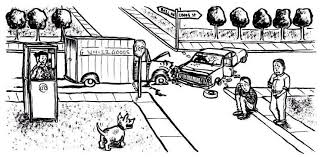 Activity 4- Writing Piece: Are we there yet?Starting in your homeroom at RVMS, write directions on how to get somewhere else in the school.  Be sure not to say where you are going.  Be specific in your details. Optional: you could draw a map from your homeroom to the location you are describing.  It may help you in writing your directions.Activity 5- Present Are we there yet?You can read it to a friend (anyone that is familiar with the building) See if they can figure out where you are.Optional: you can email it to meIf you have any questions, send me an email at lori.pattison@nbed.nb.ca My office hours are 10:30-11:30 am on Monday, Wednesday and Friday.  Have a great week!Mrs. PattisonList AList BList CList Daftershapeacceptabsencehaseightseatbulletinoversoftusualcompetitionagainvillageplaindominantherobjectdiscoverespeciallyputageguidefragileanminutesteamgratefulhimrecordfurtherimmenseroundcopyraiseoccupyanyforestprotectopinion